…              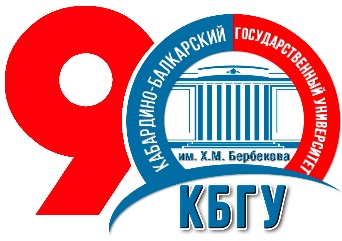 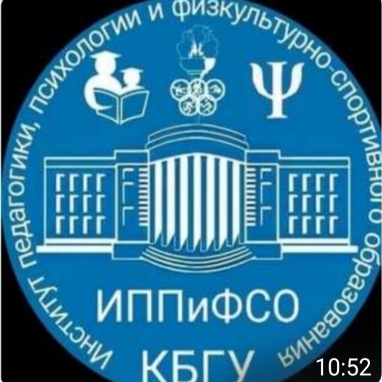 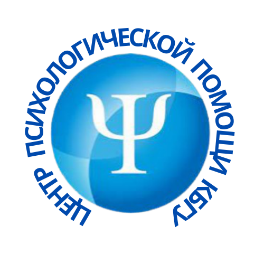 ПРОГРАММАIV Всероссийского Форума с международным участием«Психология и образование: опыт, перспективы, инновации»29-30 сентября 2022 г.Нальчик - поселок ЭльбрусКабардино-Балкарский Государственный университет им. Х.М. Бербекова (КБГУ)институт педагогики, психологии и физкультурно-спортивного образованияЦентр прихологической помощи КБГУЭЛЬБРУССКИЙ УЧЕБНО-НАУЧНЫЙ ЦЕНТР КБГУМинистерство просвещения, науки и по делам молодежи КБРОрганизационный комитет:Председатель организационного комитета: Хаширова Светлана Юрьевна — доктор химических наук, проректор по научно-исследовательской работе КБГУ.Шагин Сергей Иванович – доктор географических наук, начальник управления научных исследований и инновационной деятельности КБГУ.Михайленко Ольга Ивановна, кандидат психологических наук, доктор акмеологии, директор института педагогики, психологии и физкультурно-спортивного образования КБГУ.Багова Римма Хамидбиевна, кандидат психологических наук, заместитель директора института педагогики, психологии и физкультурно-спортивного образования КБГУ по научно-исследовательской работе и информатизации, генеральный директор ООО «Центр психологической помощи КБГУ».Программный комитет:Лесев Вадим Николаевич, и.о.первого проректора-проректора по УР, кандидат физико-математических наук - председатель программного комитета.Михайленко Ольга Ивановна, кандидат психологических наук, доктор акмеологии, директор института педагогики, психологии и физкультурно-спортивного образования КБГУ – заместитель председателя программного комитета.Емузова Нина Гузеровна – доктор педагогических наук, председатель Комитета парламента КБР по образованию, науке и делам молодежи.Калимуллин Айдар Минимансурович – доктор исторических наук, директор Института психологии и образования Казанского федерального университета.Веракса Николай Евгеньевич, доктор психологических наук, ректор Международной педагогической академии международного образования, профессор МГУ имени М. В. Ломоносова, главный научный сотрудник Московского государственного педагогического университета, главный редактор журнала «Современное дошкольное образование. Теория и практика».Комарова Ирина Ильинична, проректор Международной педагогической академии международного образования, ведущий научный сотрудник Совета по изучению производительных сил при Президиуме РАН и Минэкономразвития России, член рабочей группы по развитию информационного общества в России Общественной палаты РФ.Валеева Роза Алексеевна -  доктор педагогических наук, заведующая кафедрой педагогики КФУ, президент российского общества Януша Корчака.Чистякова Ирина А натольевна – директор Русской школы № 1 в Марбелье (Испания). Александрова Елена Александрова - председатель Союза организаций российских соотечественников (СОРС) Испании и Андорры.Кобылянская Лариса Ивановна - доктор психологии, доцент кафедры психологии и педагогики Славянского университета Республики Молдова.29 сентября 20227.00 отъезд участников с плаца КБГУ в г. Нальчик в поселок Эльбрус, в ЭУНК КБГУ30 сентября 20221 октября 20229.30 - 10.00         Регистрация участников. Холл ЭУНК КБГУ.10.00 – 11.00Открытие Форума. Актовый зал ЭУНК КБГУ.Видеоролик о Кабардино-Балкарском государственном университете им. Х,М, БербековаПриветственное слово к участникам Форума:Альтудов Юрий Камбулатович –  доктор экономических наук, доктор технических наук, профессор, ректор КБГУ.Езаов Анзор Клишбиевич – министр просвещения, науки и по делам молодежи.Емузова Нина Гузеровна – доктор педагогических наук, Председатель Комитета парламента КБР по образованию, науке и делам молодежи.Ольга Юрьевна Васильева, доктор исторических наук, академик РАО,  президент РАО, профессор.Врублевская Елена Геннадьевна, доктор педагогических наук, доцент, заместитель руководителя Центра развития образования, РАО.Концерт для участников Форума11.00 – 13.0011.00 – 11.1511.15 – 11.3011.30 – 11.4511.45 – 12.0012.00 – 12.1512.15 – 12.3012.30 – 12.4512.45 – 13.00Пленарное заседание. Актовый зал ЭУНК КБГУ.Модератор -  Михайленко Ольга Ивановна, кандидат психологических наук, доктор акмеологии, директор института педагогики, психологии и физкультурно-спортивного образования КБГУ.Стратегия персонализации как ответ на ключевые вызовы цифровой трансформации общества.Казакова Елена Ивановна – доктор педагогических наук, директор института педагогики Санкт-Петербургского государственного университета, председатель ФУМО ВО «Образование и педагогические науки»Методологические основания педагогики развития человека в цифровых образовательных средах: ценности технологии, экспертиза.Агатова Ольга Александровна, заведующий лабораторией развития цифровой образовательной среды Центра развития образования РАО, доктор педагогических наукРоль психологического компонента в обучении технологии искусственного интеллектаТрубина Ирина Исааковна ведущий научный сотрудник Института стратегии развития образования РАО, доктор педагогических наук, профессорАвтоматизированная система «МИР ребенка» по раннему выявлению отклонений в развитииКомарова Ирина Ильинична, проректор Международной педагогической академии международного образования, член секретариата президиума РАНПедагогические императивы Януша КорчакаВалеева Роза Алексеевна, доктор педагогических наук, профессор, заведующий кафедрой педагогики Института психологии и образования Казанского федерального университета. Психологическое благополучие студентов, практики сопровождения в вузе.Симонова Галина Ивановна – директор педагогического института Вятского государственного университетаСекреты обучения и сопровождения детей с ограниченными возможностями здоровья и детей-инвалидов в условиях инклюзивного образования.Дробышева Елена Александровна - Директор АНО ДПО «Научно-практический центр «Общественная дипломатия», главный внештатный дефектолог Министерства образования и науки республики Марий-Эл, заместитель председателя Общественного совета при Министерстве образования Саратовской областиУстойчивое развитие педагогического образования – вызовы и перспективы (на примере КБГУ).Михайленко Ольга Ивановна -  кандидат психологических наук, доктор акмеологии, директор института педагогики, психологии и физкультурно-спортивного образования КБГУ. 13.00 – 14.00Обед14.00 – 16.00Работа секций., холл, бизнес-центр, актовый зал ЭУНК КБГУ.Секция 1. Психологические аспекты современной дидактики (актовый зал)Модератор – Нагоев Будимир Борисович, кандидат психологических наук, доцент института педагогики, психологии и физкультурно-спортивного образования КБГУ.Антропологический взгляд на проблему качества высшего образованияСуханова Елена Анатольевна. Заместитель проректора по ОД ТГУ, директор Института образования ТГУ, доцент, кандидат педагогических наукДидактика антропопрактики как исследовательская повестка Института образования ТГУСтепанов Сергей Анатолевич. Заместитель. директора Института образования ТГУПрезентация монографии «Становление допрофессионально-педагогической компетентности старшеклассника»Скударева Галина Николаевна, заведующий кафедрой педагогики Государственного гуманитарно-технологического университета, кандидат педагогических наук, доцент; Почетный работник общего образования Российской ФедерацииШкольно-вузовское партнерство: Опыт формирования социальной компетентности у младших школьниковКалацкая Наталья Николаевна, кандидат педагогических наук, доцент, доцент кафедры педагогики Института психологии и образования. Феномен академической вовлеченности студентов в отечественных и зарубежных исследованиях»Латыпова Лилия Агзамовна кандидат педагогических наук, доцент, доцент кафедры иностранных языков и профессиональной коммуникации Института управления, экономики и финансов. Секция 2. Психолого-педагогическое сопровождение обучающихся (холл).Модератор: Малкарова Рахима Хизировна – к.пс.н., доцент института педагогики, психологии и физкультурно-спортивного образования КБГУ.Условия формирования позитивной Я-концепции у подростков из приемных семейДроздикова-Зарипова Альбина Рафаиловна к.пед.н., доцент, доцент кафедры педагогики Института психологии и образования. Формирование коммуникативной культуры студентов в контексте взаимодействия с миромИбрагимова Марха Алиевна, магистрант ИППиФСО КБГУ.Секция 3. Психологические аспекты реализации инклюзивного образования (холл).  Модератор: Басиева Байсиева Лейля Каплановна – к.г.н., доцент института педагогики, психологии и физкультурно-спортивного образования КБГУ.Автоматизированная система «МИР ребенка» по раннему выявлению отклонений в развитииКомарова Ирина Ильинична, проректор Международной педагогической академии международного образования, член секретариата президиума РАНПсихолого-педагогические условия коррекции школьной тревожности у детей в условиях инклюзивного образованияХамокова Диана Феликсовна магистрант института педагогики, психологии и физкультурно-спортивного образования КБГУСекция 4. Проектная деятельность в образовании (Бизнес-центр).Модератор: Багова Римма Хамидбиевна, к.пс.н., заместитель директора института педагогики, психологии и физкультурно-спортивного образования КБГУ по научно-исследовательской работе и информатизации, директор центра психологической помощи КБГУ.Социальный проект «Студенческий психолого-педагогический отряд «За школу без стрессов»Хашкулова Дина Анзоровна, магистрант института педагогики, психологии и физкультурно-спортивного образования КБГУМедико-Биологическая школа «Адаптол» как средство вовлечения учащихся в исследовательскую деятельность.Жидков Руслан Сергеевич, аспирант  института педагогики, психологии и физкультурно-спортивного образования КБГУСтуденческий проект по разработке мобильного приложения по развитию стрессоустойчивости. Багова Римма Хамидбиевна, к.пс.н., заместитель директора института педагогики, психологии и физкультурно-спортивного образования КБГУ по научно-исследовательской работе и информатизации, директор центра психологической помощи КБГУ.Студенческий книжный бар КБГУБагова Зарема Мухажидовна кандидат психологических наук, заместитель директора библиотеки КБГУ.Секция 5. Психология профессионального развития педагога (холл).Модератор: Кумышева Римма Мухамедовна– к.п.н., доцент института педагогики, психологии и физкультурно-спортивного образования КБГУ.Содержательно-методическая подготовка будущих учителей начальных классов: механизмы оптимизации и обновления.Закирова Венера Гилимхановна, доктор педагогических наук, заведующий кафедрой начального образования Казанского федерального университета.  
  Мотивация профессиональной карьеры будущих педагогов Парфилова Гульфия Габдрахмановна, к.пед.н., доцент, доцент кафедры педагогики Института психологии и образования.Проектирование социальных компетенций будущих педагогов Биктагирова Гульнара Фердинандовна к.пед.н., доцент, доцент кафедры педагогики Института психологии и образования. Формирование самоэффективности будущих педагогов Каримова Лилия Шамильевна к.пед.н., доцент, доцент кафедры педагогики Института психологии и образования. 16.00 – 17.00Мастер классы«Кандидатская диссертация по педагогике», мастер класс для аспирантов и магистрантов.  Валеева Роза Алексеевна -  доктор педагогических наук, заведующая кафедрой педагогики КФУ, президент российского общества Януша Корчака.Интерактивный круглый стол «Права ребенка и современный педагог»Рыбакова Ляйсан Анатольевна,  к.пед.н., доцент, доцент кафедры педагогики Института психологии и образования. Зарипова Лилия Радиковна, начальник отдела по социальной и воспитательной работе  Института психологии и образования. 18.00 – 19.00Ужин19.00 – 20.00Вечер знакомств для гостей8.00-9.00Завтрак10-00- 13.00Экскурсия по Приэльбрусью для гостей9.30 – 11.00Для студентов:Работа секций., холл, бизнес-зал ЭУНК КБГУ13.00 – 14.00Обед14.00 – 15.00Торжественное закрытие Форума18.00 – 19.00Ужин8.00-9.00Завтрак10.00Отъезд гостей